R811R1/LEDW25S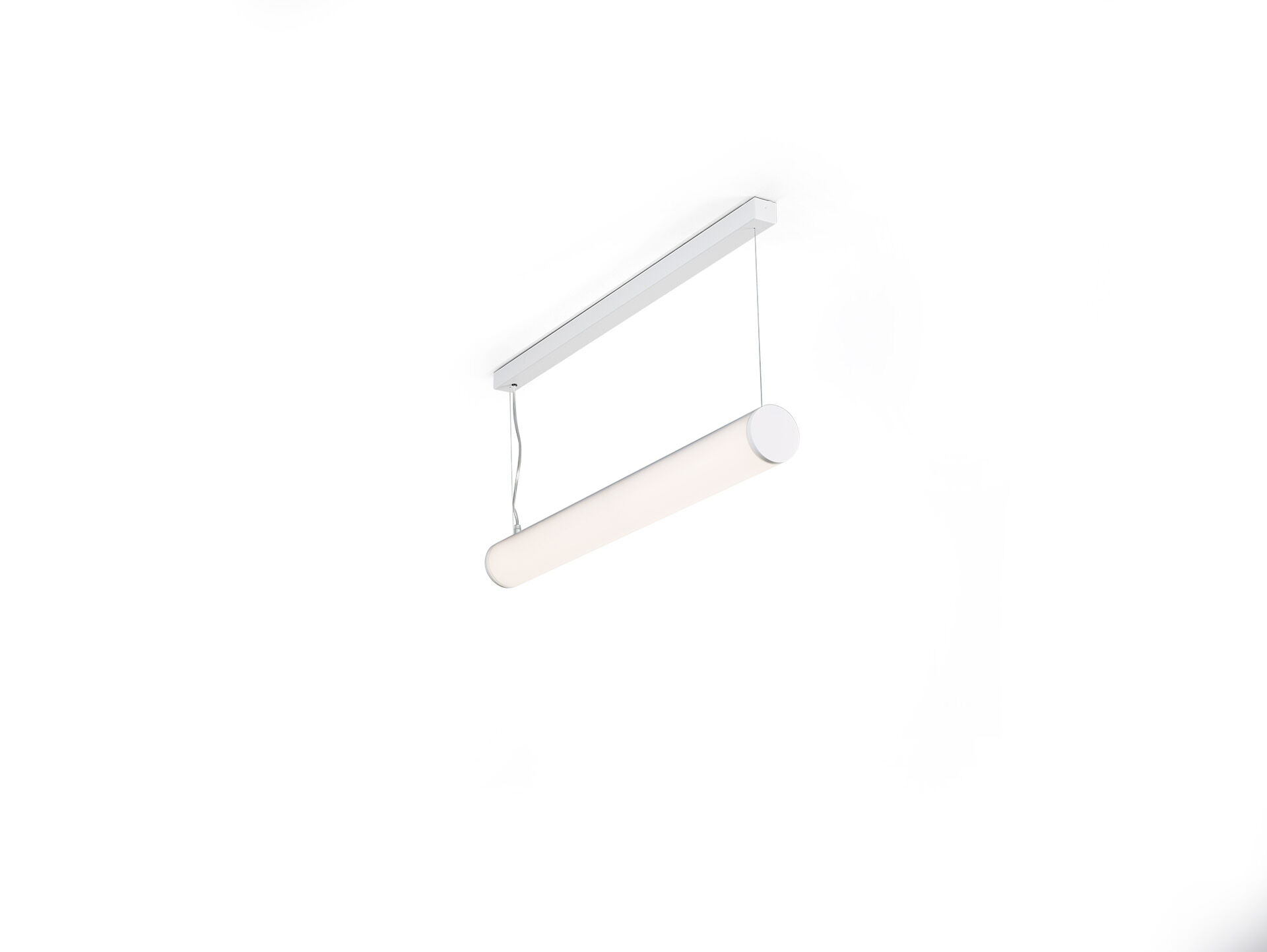 Ytmonterade och pendlade armaturer med diffusor.HaloOptics diffuser optik, polykarbonat (PC) HaloOptics®, bredstrålande ljusfördelning.80 mm diameter, vita gavlar, kan rampmonteras med extra tillbehör.Dimensioner: 787 mm x 80 mm x 121 mm.Tubformad optik.Ljusflöde: 2450 lm, Specifikt ljusutbyte: 117 lm/W.Energiförbrukning: 21.0 W, ej dimbar.Frekvens: 50-60Hz AC.Spänning: 220-240V.isoleringsklass: class I.LED med överlägset bibehållningsfaktor; efter 50000 brinntimmar behåller fixturen 95% av sin initiala ljusflöde.Korrelerad färgtemperatura: 3000 K, Färgåtergivning ra: 80.Färgavvikelse tolerans: 3 SDCM.Fotobiologisk säkerhet IEC/TR 62778: RG0.RAL9003 - vit (strukturlack).IP-klassning: IP20.Glödtrådstest: 850°C.5 års garanti på armatur och drivenhet.Certifieringar: CE, ENEC.Armatur med halogenfritt kablage.Armaturen har utvecklats och framställts enligt standard EN 60598-1 i ett företag som är ISO 9001 och ISO 14001-certifierat.